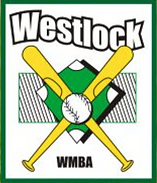 Important Information for 2022 Baseball SeasonOur Annual General Meeting will be held on February 24th @ 7pm - Westlock Rotary Spirit Centre (upstairs boardroom)Registration opens on February 24th and ends April 1st**Sign up at the AGM and save $10 off your registration fee**Season will begin with Conditioning Camp in the Sprit Centre Fieldhouse the week of April 4th.Kids FirstRally Cap	2015-2017	$859U Rookie	2013-2014	$95SoftballU11		2011-2012	$120U13 		2009-2010	$140U15 		2007-2008	$150U17		2005-2006	$150U19		2003-2004	$150Baseball11U		2011-2012	$12013U 		2009-2010	$14015U 		2007-2008	$15018U		2004-2006	$150Items Required: Helmet, Glove, Athletic Support Cup (older divisions), Water Bottle, Sunscreen.*Make sure your items are labelled*We have open positions on our board: Vice President, Treasurer, Registrar, and Secretary.Find us on Facebook or Email: westlockmba@hotmail.comPresident: Alisha Theriault 780 287 8833